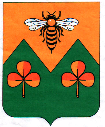 ДУМА САНДОВСКОГО МУНИЦИПАЛЬНОГО ОКРУГА Тверская  областьРЕШЕНИЕ04.06.2021                                           п.Сандово                                                № 115Об организации отдыха, оздоровления и занятости детей и подростков в Сандовском муниципальном  округе в 2021 году .	Заслушав  и  обсудив  информацию  первого  заместителя  Главы  Администрации  Сандовского  муниципального  округа  Г.Ю.Носковой   «Об организации отдыха, оздоровления и занятости детей и подростков в Сандовском муниципальном  округе в 2021 году», Дума Сандовского  муниципального  округаРЕШИЛА:Информацию   первого  заместителя  Главы  Администрации  Сандовского     муниципального  округа Г.Ю.Носковой   «Об организации отдыха, оздоровления и занятости детей и подростков в Сандовском муниципальном  округе в 2021 году» принять  к  сведению.Настоящее  решение  вступает  в  силу  с  момента  подписания  и подлежит размещению  на  официальном  сайте  Администрации Сандовского  муниципального  округа  в информационно-коммуникационной  сети «Интернет».Глава  Сандовского  муниципального округа                            О.Н.ГрязновПредседатель  Думы Сандовского  муниципального округа                                                          О.В.Смирнова